Idea Generation Task 1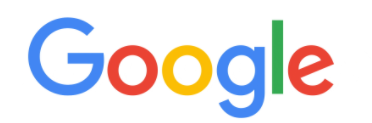 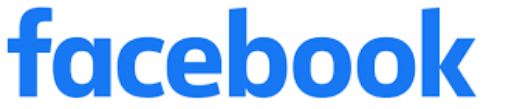 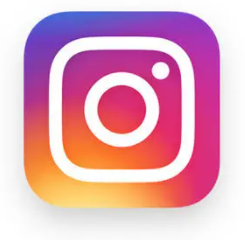 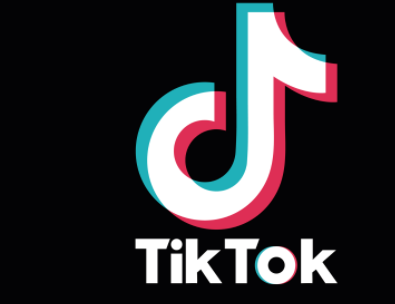 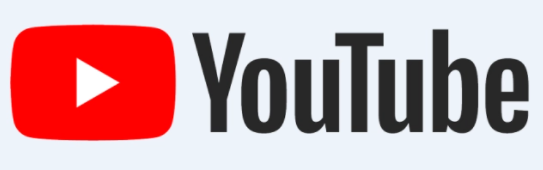 Each student will have been familiar with the above platforms used in everyday life. Your task is simple:In a group of max 4, design a poster advertisement and present to the class selling the benefits and purpose of any one of these platforms to consumers.**Safety rules**:Classroom behaviour rules and etiquette must be followedNo sharing of equipment- please nominate one person from the group to handle the paper and use their own materials. This person will also be in charge of putting the poster togetherThe following criteria must be met:No more than 8 words are allowed on the poster- this will be a challenge so think carefullyBe creative- NOT BORING. Use ColourYou must communicate positively the purpose of the AppYou will have 45 minutes to complete and will have 2 minutes at the end to present to the class outlining the reasons behind your design